Informe de actividades del Área Coordinadora de ArchivosTrimestre: abril – junio de 2021El Área Coordinadora de Archivos del Instituto de Acceso a la Información Pública y Protección de Datos Personales en el estado de Oaxaca, presenta el informe trimestral de cumplimiento al Programa Anual de Desarrollo Archivístico 2021 correspondiente al periodo abril – junio 2021.El objetivo general del Programa es mejorar el funcionamiento del Sistema Institucional de Archivos en cada una de las etapas de la gestión documental con la finalidad de dar cumplimiento a las disposiciones legales aplicables en materia de archivos.Para alcanzar el objetivo antes descrito, en el trimestre que se reporta, se han realizado las siguientes actividades:Planeación.Elaboración y envío al Consejo General del informe trimestral de cumplimiento al Programa Anual de Desarrollo Archivístico 2021 correspondiente al periodo enero – marzo 2021.Descripción de los procedimientos del Área Coordinadora de Archivos solicitado por la Dirección de Administración, misma que fue enviada el día 01 de julio de 2021 mediante oficio número IAIPPDP/ST/132/2021.En cumplimiento con el artículo 28, fracción VII de la Ley General de Archivos y artículo11, fracción II, inciso f del Reglamento Interno del Instituto de Acceso a la Información Pública y Protección de Datos Personales del Estado de Oaxaca, el Área Coordinadora de Archivos elaboró el Programa de capacitación en gestión documental y administración de archivos 2021, su publicación en el micrositio de archivos en la página electrónica del Instituto fue solicitada a la Dirección de Tecnologías de Transparencia el 27 de mayo de 2021.Sistema Institucional de ArchivosActualización de los Responsables de Archivo de Trámite.En el periodo que se reporta el Área Coordinadora de Archivos 2021 solicitó a las áreas administrativas productoras de la documentación que actualizaran la información sobre las modificaciones en las designaciones de Responsables de Archivo de Trámite, derivado de lo anterior se observa una rotación de personal en los archivos de trámite del Sistema Institucional de Archivos que a continuación se describe:Instrumentos de control y consulta archivísticaInventario general por expediente 2020El Inventario general por expediente de archivo de trámite es un instrumento de consulta que asegura la localización y consulta de los expedientes, se constituye como un registro que sirve para indicar la cantidad de expedientes que existen en un archivo y tiene como principal utilidad el poder expedientar correctamente los documentos existentes o nuevos de cada unidad administrativa productora de la documentación. Durante el periodo que se reporta el Área Coordinadora de Archivos acompañó a las y los Responsables de Archivo de Trámite en la elaboración de los inventarios 2020 teniendo como resultado la elaboración y publicación de los siguientes inventarios:Los inventarios generales por expediente 2020, pueden ser consultados en la PNT así como en el micrositio de archivos de la página electrónica del Instituto de Acceso a la Información Pública y Protección de Datos Personales a través del siguiente enlace:http://iaipoaxaca.org.mx/archivos/descargas/Inventario%202020%20IAIP.rarInventario general por expediente del primer trimestre 2021En concordancia con lo anterior y para asegurar que conforme se abra o inicie un expediente éste sea registrado y se observen los plazos de conservación establecidos en el Catálogo de Disposición Documental, el Área Coordinadora de Archivos (ACA) inició el proceso de elaboración y seguimiento trimestral de los inventarios 2021, solicitando mediante oficio IAIPPDP/ACA/53/2021 a las y los responsables de archivo de trámite remitirlos el 10 de mayo para emitir observaciones, sin embargo el último inventario fue recibido por el ACA el 26 de mayo de 2021, como se muestra en la siguiente tabla:De la revisión realizada por el ACA a los 21 inventarios, se informa que 20 tuvieron observaciones de las cuales 15 se solventaron en tiempo, 1 se solventó fuera del tiempo establecido y en 4 inventarios no se han solventado las observaciones.Así mismo se observa que persisten complicaciones en las y los Responsables de Archivo de Trámite para la elaboración de los inventarios, debido a que no se han familiarizado con los instrumentos de control (CGCA y CADIDO). En positivo se observa que hay un mejor reconocimiento de los documentos de archivo que manejan.Guía de archivo documentalPara dar cumplimiento al artículo 14 de la Ley General de Archivos y artículo 70 fracción XLV de la Ley General de Transparencia y Acceso a la Información Pública el 06 de abril del año en curso, el Área Coordinadora de Archivos solicitó a la Dirección de Tecnologías de Transparencia publicar en la página electrónica del Instituto la Guía de Archivo Documental 2020, misma que fue validada por el Comité de Transparencia mediante la Tercera Sesión Extraordinaria 2021, celebrada el veinticuatro de marzo del dos mil veintiuno y aprobada por el por el Consejo General mediante la Sexta Sesión Ordinaria 2021, celebrada el veintiséis de marzo del dos mil veintiuno y que puede ser consultada en el siguiente enlace: http://iaipoaxaca.org.mx/archivos/descargas/GuiaDocumental_IAIP2020.docx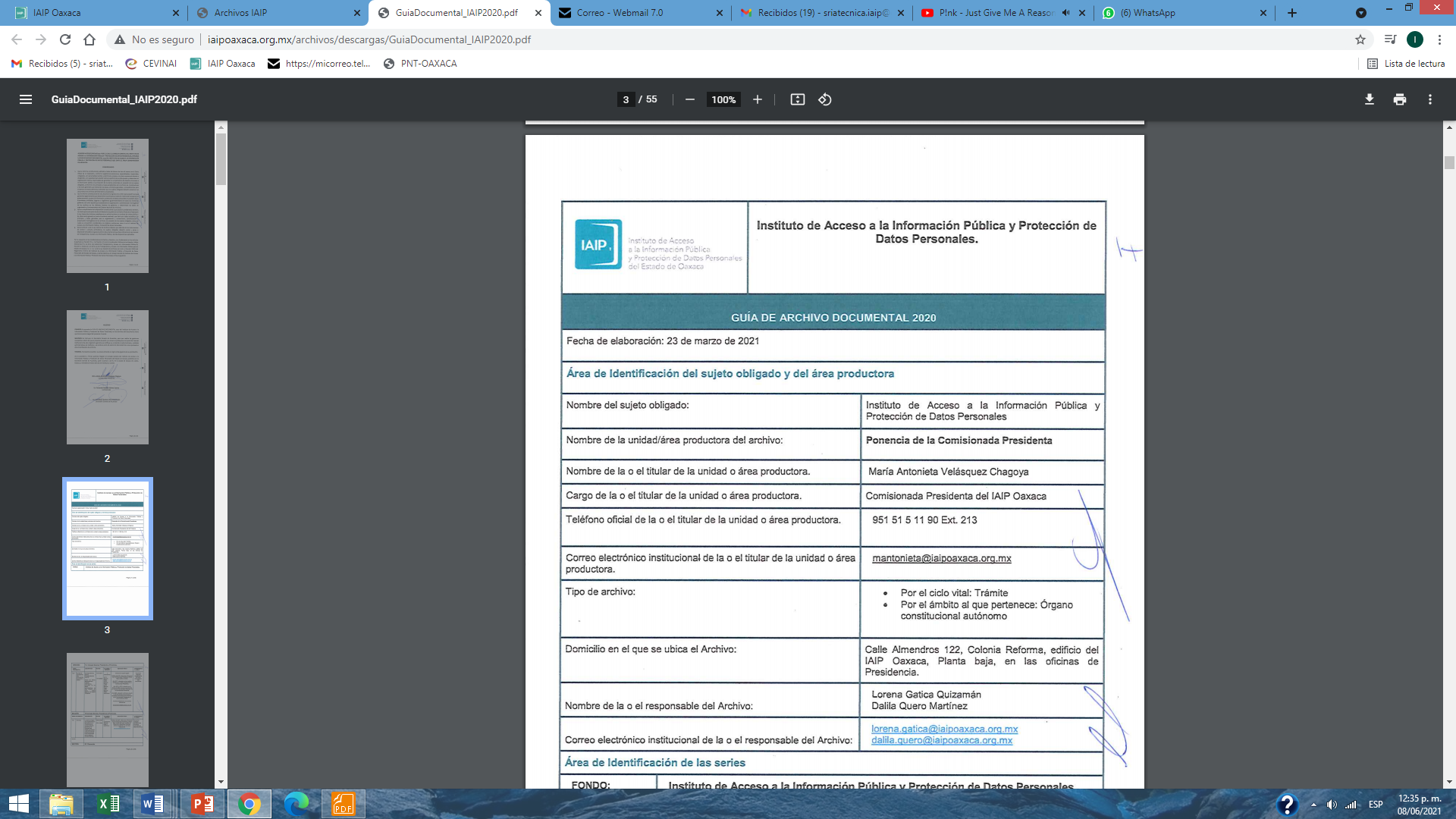 Reuniones del Grupo Interdisciplinario.Elaboración y notificación a las y los integrantes del Grupo Interdisciplinario de la Convocatoria a la segunda reunión de trabajo ordinaria 2021.Moderación y elaboración de minuta de segunda reunión de trabajo ordinaria 2021 del Grupo Interdisciplinario del Instituto celebrada el 09 de abril de 2021 en la que se determinó que el Área Coordinadora de Archivos elaborará un diagnóstico archivístico del Instituto Acceso a la Información Pública y Protección de Datos Personales que permita obtener información para determinar el procedimiento a seguir parar dar continuidad al ciclo vital de los expedientes generados en los dos fondos documentales anteriores al Instituto y que permanecen en el Archivo de Concentración. Actualización del apartado de archivos en la página electrónica del Instituto.Mediante oficio IAIPPDP/ACA/52/2021 de fecha 30 de abril y IAIPPDP/ACA/66/2021 de fecha 27 de mayo, el Área Coordinadora de Archivos ha solicitado a la Dirección de Tecnologías de Transparencia realizar reconfiguraciones al micrositio denominado Archivos, en la página electrónica del Instituto, con la finalidad de que la información esté mejor organizada y favorecer la consulta de la misma a partir de ocho apartados:InicioMarco NormativoSistema Institucional de Archivos (SIA)Grupo InterdisciplinarioPrograma Anual de Desarrollo Archivístico (PADA)Instrumentos de control y consulta archivísticosGuía de Archivo Documental/ IECRInformación de InterésHasta el momento no se ha realizado la reconfiguración.Capacitación y asesoríasCapacitaciones realizadasEl 28 de abril de 2021 se llevó a cabo el taller de capacitación sobre instrumentos de control y consulta archivística dirigido a las áreas operativas del Sistema Institucional de Archivos, a la que asistieron 27 servidoras y servidores públicos del Instituto.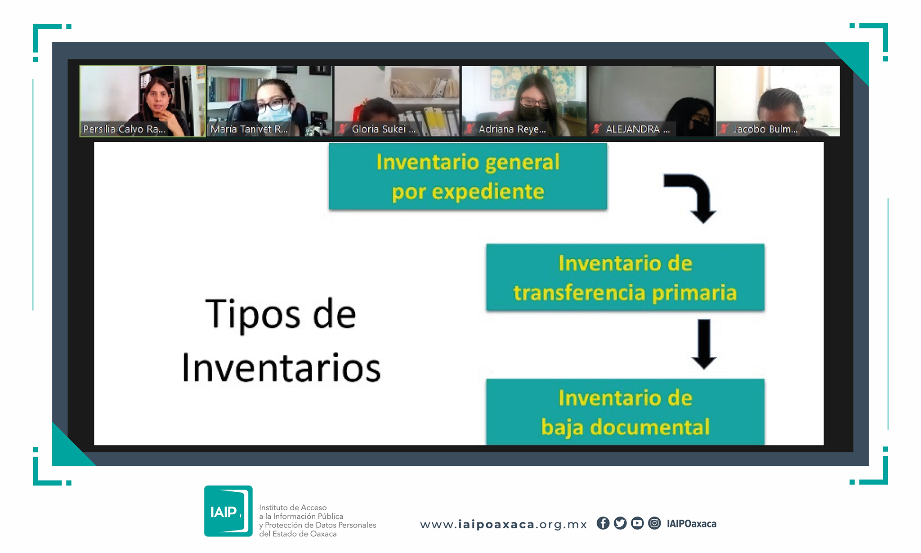 Asesorías En el periodo que se reporta el Área Coordinadora de Archivos brindó las siguientes asesorías:Diagnóstico archivístico del Instituto de Acceso a la Información Pública y Protección de Datos Personales.En el mes de junio el Área Coordinadora de Archivos diseñó el Plan de trabajo para la elaboración del diagnóstico archivístico del Instituto Acceso a la Información Pública y Protección de Datos Personales, mismo que contempla:ObjetivosMetodologíaEtapas de desarrolloPlan y calendario de trabajo.En cumplimiento con el plan y calendario de trabajo, se realizaron las siguientes actividades programadas en las dos primeras etapas de desarrollo del Diagnóstico:1. Análisis documentalRecolección de informaciónProcesamiento de información2. Exploración relativa al archivo de concentraciónDiseño del cuestionarioRecolección de informaciónAtentamenteLicda. María Tanivet Ramos ReyesTitular del Área Coordinadora del Instituto de Acceso a la Información Pública y Protección de Datos Personales FechaUnidad Administrativa Oficio de designaciónRAT27/04/2021Dirección de AdministraciónIAIPPDP/DA/354/2021C. Alicia Sierra Bautista.27/04/2021Subdirección de AdministraciónIAIPPDP/DA/354/2021Ing. William German López López.28/04/2021Dirección de Tecnologías de Transparencia.IAIPPDP/DTT/0320/2021Licda. Aranza Girón Sánchez.Lic. Jacobo Bulmaro Canseco.10/05/2021Departamento de Difusión el ImagenIAIPPDP/DCCEADP/226/2021Lic. David Adrián Sánchez Santiago.13/05/2021Subdirección Jurídica.IAIPPDP/DAJ/146/2021Lida. Blanca Irene Clavel Raymundo.13/05/2021Departamento de Procesos Jurídicos.IAIPPDP/DAJ/146/2021Lic. Abraham Vásquez Pérez.13/05/2021Departamento de Quejas y denuncias IAIPPDP/DAJ/146/2021Lic. Thomas Aguilar Mendoza.13/05/2021Unidad de Transparencia IAIPPDP/DAJ/146/2021Lic. Mauricio Salinas Salinas.13/05/2021Departamento de Verificación y Evaluación IAIPPDP/DCCEADP/238/2021Lic. Concepción López Martínez. 19/05/2021Dirección de Asuntos JurídicosIAIPPDP/DAJ/154/2021Licda. Martha Montesinos Paz.24/05/2021Dirección de Comunicación, Capacitación, Evaluación, Archivos y Datos PersonalesIAIPPDP/DCCEADP/264/2021C. Elizabeth Vásquez Sagrero. Inventario general por expediente 2020 Inventario general por expediente 2020 Inventario general por expediente 2020 Núm.Archivo de TrámiteFecha de entrega al Área Coordinadora de Archivos1Ponencia de la Comisionada Presidenta06/05/20212Comité de Transparencia06/05/20213Secretaría Técnica06/05/20214Área Coordinadora de Archivos06/05/20215Gobierno Abierto10/05/20216Secretaría General de Acuerdos11/05/20217Ponencia del Comisionado12/05/20218Departamento de Recursos Financieros17/05/20219Departamento de Planeación17/05/202110Departamento de Recursos Humanos17/05/202111Departamento de Recursos Materiales17/05/202112Dirección de Comunicación, Capacitación, Evaluación, Archivo y Datos Personales13/05/202113Departamento de Protección Datos Personales y Archivo13/05/202114Departamento de Difusión e Imagen 13/05/201515Departamento de Formación y Capacitación13/05/202116Departamento de Verificación y Evaluación 13/05/202117Dirección de Tecnologías de Transparencia 12/05/202118Contraloría General17/05/202019Dirección de Asuntos jurídicos14/05/2021Inventario general por expediente primer trimestre 2021Inventario general por expediente primer trimestre 2021Inventario general por expediente primer trimestre 2021Núm.Archivo de TrámiteFecha de entrega al Área Coordinadora de Archivos1Ponencia de la Comisionada Presidenta07/05/20212Comité de Transparencia12/05/20213Secretaría Técnica11/05/20214Área Coordinadora de Archivo11/05/20215Gobierno Abierto10/05/20216Secretaría General de Acuerdos10/05/20217Ponencia del Comisionado10/05/20218Dirección de Administración10/05/20219Subdirección de Administración11/05/202110Departamento de Recursos Financieros10/05/202111Departamento de Planeación10/05/202112Departamento de Recursos Humanos11/05/202113Departamento de Recursos Materiales10/05/202114Dirección de Comunicación, Capacitación, Evaluación, Archivo y Datos Personales26/05/202115Departamento de Protección Datos Personales y Archivo10/05/202116Departamento de Difusión e Imagen 17/05/202117Departamento de Formación y Capacitación13/05/202118Departamento de Verificación y Evaluación 10/05/202119Dirección de Tecnologías de Transparencia 10/05/202120Contraloría General11/05/202121Dirección de Asuntos jurídicos19/05/2021Asesorías para los Responsables de Archivo de Trámite de las Áreas productoras de la InformaciónAsesorías para los Responsables de Archivo de Trámite de las Áreas productoras de la InformaciónAsesorías para los Responsables de Archivo de Trámite de las Áreas productoras de la InformaciónAsesorías para los Responsables de Archivo de Trámite de las Áreas productoras de la InformaciónNúmeroFechaÁreaPersonas que recibieron la asesoría 106/05/2021Responsables de Archivo de Trámite.William German López LópezTonatiuh Valdez PérezSarahí Santiago OrozcoNelly Gisela Guerrero LáscaresCitlally Ruiz VásquezOlga Lucía Canseco ZáratePersilia Calvo RamírezFernando Ariel López GarcíaLorena Gatica QuizamanJuan Antonio García PérezGloria Sukei Cruz GonzálezAdriana Reyes MartínezKenia Arlette Blas RamírezJacobo Bulmaro CansecoAlicia Sierra BautistaVanessa Leyva DuránAranza Girón SánchezEdwin Robles HernándezBlanca Irene Clavel Raymundo Abraham Vásquez Pérez Miguel Ángel García SalinasCitlali Alejandra Estrada Cruz 210/05/2021Dirección de Asuntos Jurídicos Mauricio Salinas Salinas 313/05/2021Dirección de Comunicación, Capacitación, Evaluación, Archivos y Datos PersonalesDavid Adrián Sánchez Vanessa Leyva Durán 